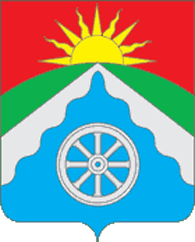 РОССИЙСКАЯ ФЕДЕРАЦИЯОРЛОВСКАЯ ОБЛАСТЬ АДМИНИСТРАЦИЯ ВЕРХОВСКОГО РАЙОНАПОСТАНОВЛЕНИЕ 10 октября 2022 года                                                                                №485 Об утверждении состава комиссии по соблюдению требований к служебному поведению муниципальных служащих Верховского района Орловской области и урегулированию конфликта интересовВ соответствии с Федеральным законом от 25 декабря 2008 года № 273-ФЗ «О противодействии коррупции», Указом Президента Российской Федерации № 821 от 1 июля 2010 года «О комиссиях по соблюдению требований к служебному поведению федеральных государственных служащих и урегулированию конфликта интересов», Постановлением администрации Верховского района Орловской области от 09 марта 2017 года № 58 «О комиссии по соблюдению требований к служебному поведению муниципальных служащих Верховского района Орловской области и урегулированию конфликта интересов», п о с т а н о в л я е т:1. Утвердить состав комиссии по соблюдению требований к служебному поведению муниципальных служащих Верховского района Орловской области и урегулированию конфликта интересов согласно приложению.2. Постановление администрации Верховского района от 02.08.2017 года № 351 «Об утверждении состава комиссии по соблюдению требований к служебному поведению муниципальных служащих Верховского района Орловской области и урегулированию конфликта интересов» считать утратившим силу.3. Обнародовать и разместить настоящее постановление на официальном интернет сайте Верховского района www.adminverhov.ru.4. Постановление вступает в силу со дня его обнародования.5. Контроль за исполнением настоящего постановления возложить на заместителя главы администрации, начальника финансового отдела Л.М. МоргуновуГлава Верховского района                                                  В.А.ГладскихПриложение                                                                  к постановлению администрации                                                             Верховского района                                       от 10 октября 2022г.  № 485Состав комиссии по соблюдению требований к служебному поведению муниципальных служащих Верховского района Орловской области и урегулированию конфликта интересовПодготовил: Управление организационно-правовой, кадровой работы, делопроизводства и архива администрации Верховского районаЗавизировали:___________________ Л.В. Ягупова ___________2022г. __________________И.В.Дидур ______________2022г.Рассылка: Управление организационно-правовой, кадровой работы, делопроизводства и архива администрации Верховского района -1экз., членам комиссии- по 1экз. (копии).Исп. Дидур Ирина Викторовнател.84867623150Моргунова Л.М.- заместитель Главы администрации Верховского района, начальник финансового отдела председатель комиссииПоляков Ю.А.- первый заместитель Главы администрации Верховского района, заместитель председателя комиссииКузьмина Л.Ф.- главный специалист по кадровой работе Управления организационно-правовой, кадровой работы, делопроизводства и архива администрации Верховского районасекретарь комиссииЧлены комиссии:Ягупова Л.В.- начальник Управления организационно-правовой, кадровой работы, делопроизводства архива администрации Верховского районаДидур И.В.- начальник юридического отдела администрации Верховского районаВеличкина Л.Н.- председатель Общественной палаты Верховского районаЧермашенцева Г.Ф.Прасолов Н.Н.Симонов А.Д.- председатель районного профсоюзного комитета АПК (по согласованию)-депутат Верховского поселкового Совета народных депутатов (по согласованию)- менеджер отдела Хозяйственно-эксплуатационной конторы управления образования администрации Верховского района (по согласованию)- руководитель подразделения, в котором муниципальный служащий, в отношении которого рассматривается вопрос о соблюдении требований к служебному поведению, или являющийся стороной конфликта интересов, замещает должность муниципальной службы